7A/78- język niemiecki- 04.05-06.05- Urszula KociołczykTemat: In der Schule- w szkole
Proszę o przepisanie słownictwa do tekstu ze strony 71, zad. Nr. 2a.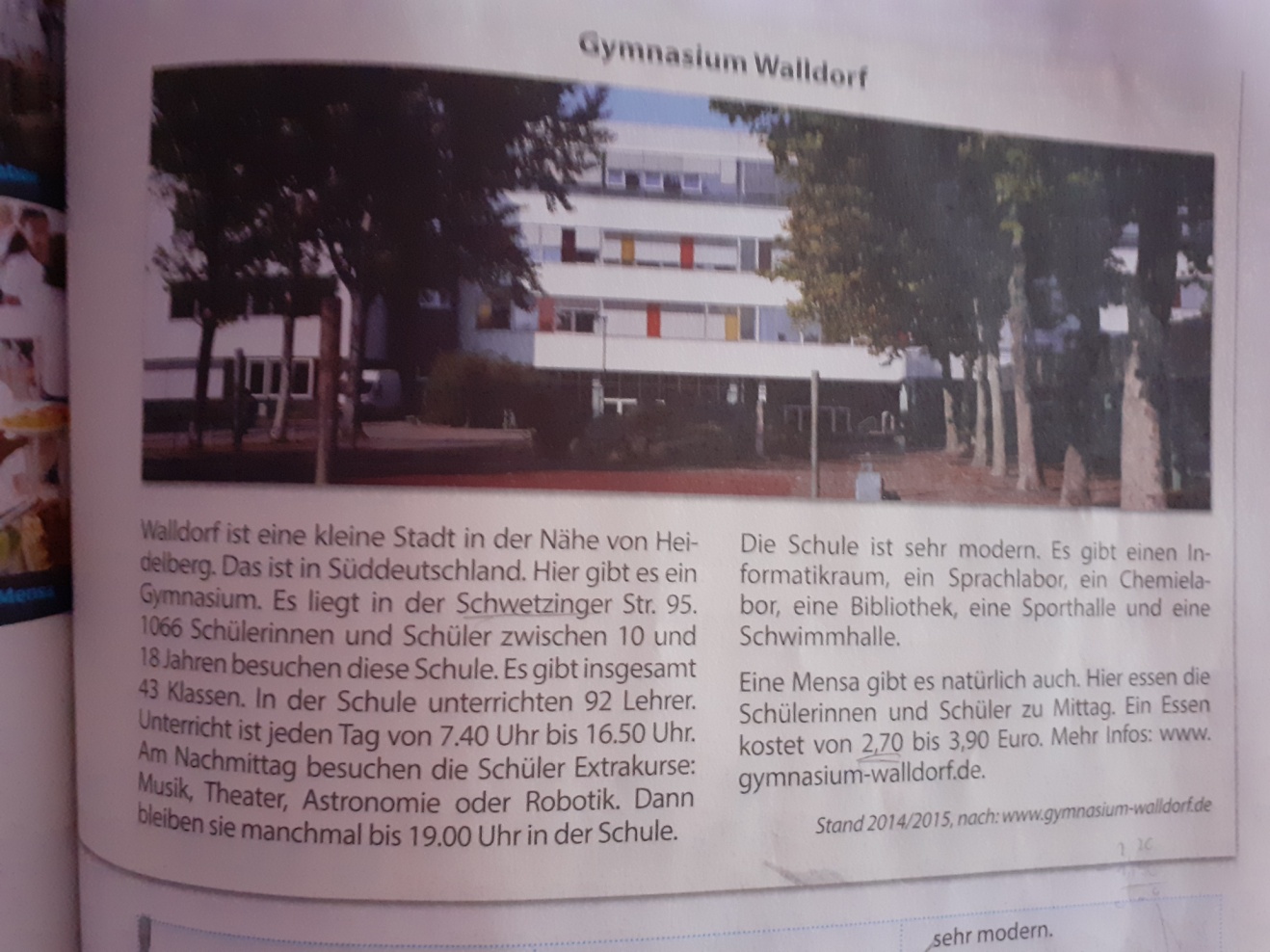 Eine kleine Stadt- małe miastoIn der Nähe- w pobliżuIm Sϋden- na południuHier gibt es- tutaj jestDas Gymnasium- gimnazjumEs gibt insgesamt- jest w sumieUnterrichten- nauczaćDie Lehrer- nauczycieleDer Unterricht- lekcjeVon …bis…- od ..doAm Nachmittag- po południuDie Extrakurse- dodatkowe kursy/zajęcieManchmal- czasamiSehr modern- bardzo nowoczesnaDer Infromatikraum- pracownia infromatycznaDie Mensa- stołówkaDas Labor- laboratoriumDas Sprachlabor- laboratorium językowe/pracownia językowaDas Chemielabor- laboratorium chemiczneDia Sporthalle- hala sportowaDie Schwimmhalle- pływalnia7A/78- język niemiecki- 04.05-06.05- Urszula KociołczykTemat: Was gibt es in deiner Schule und was gibt es nicht?Proszę przepisać: 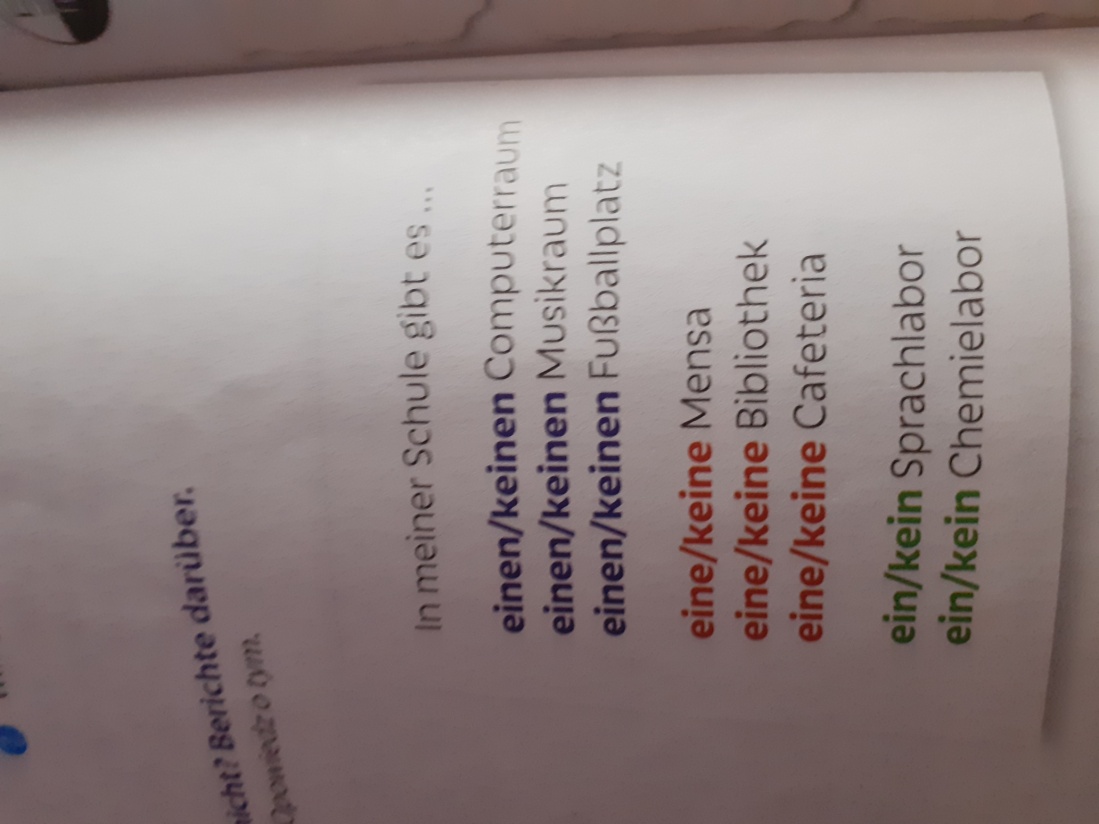 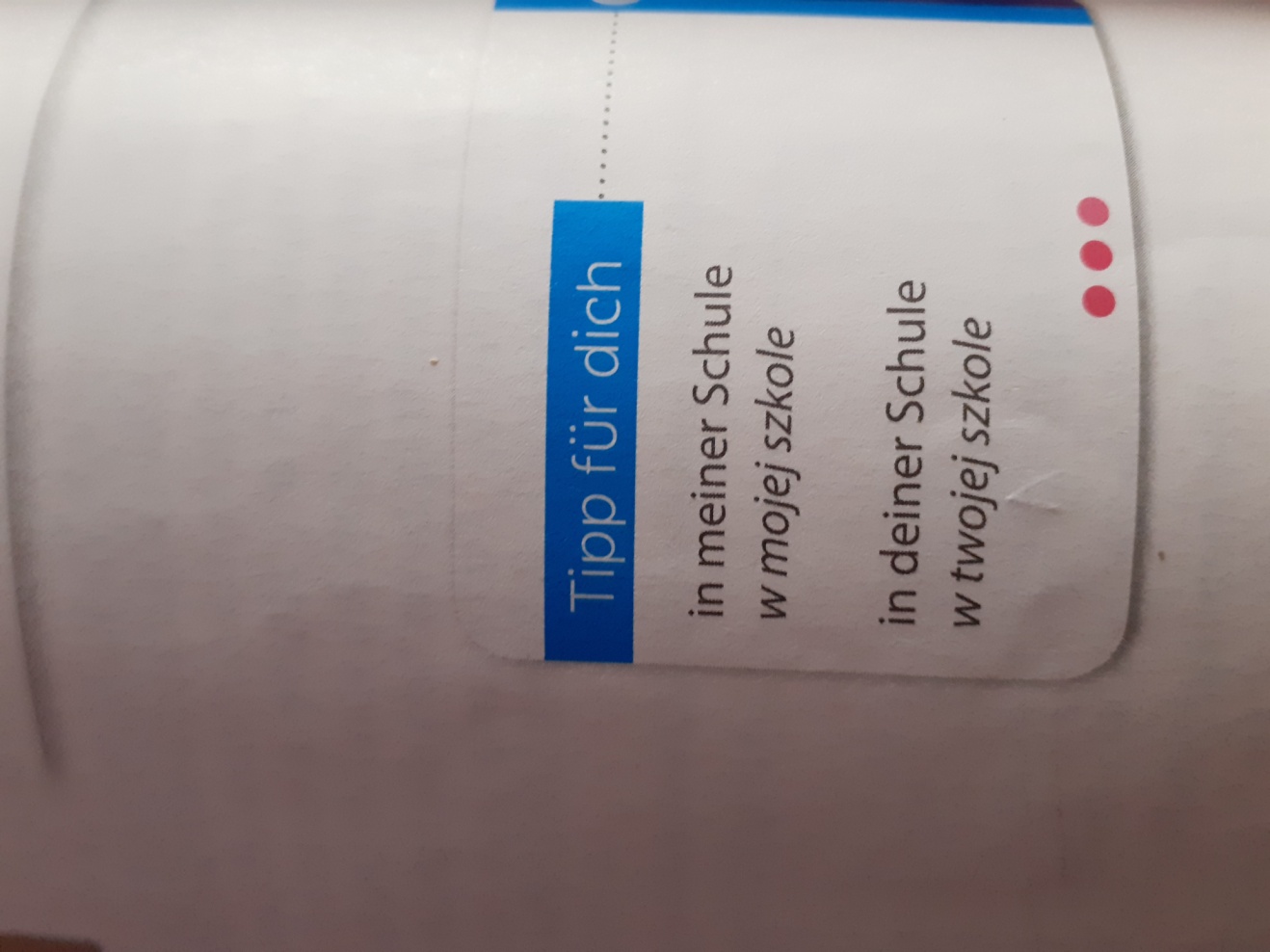 Jako pracę domową: proszę wykonać prezentacje w Power Point, maksymalnie 10 slajdów na temat: „ Jakie typowo niemieckie potrawy/ niemiecką potrawę znasz”- prezentacja powinna zawierać niemiecki napisy”. Pracę proszę przesłać na maila ula80@poczta.fm do 13 maja 2020r. 